П Р Е Д Л О Ж Е Н И Е от Тодор Попов – Кмет на Община ПазарджикОТНОСНО: дарение в полза на Държавата за нуждите на Министерство на отбраната на общински поземлен имот с идентификатор 78570.149.25 по КККР на с. Црънча, общ. Пазарджик.Уважаеми Господин Председател,В Община Пазарджик е постъпило искане от Съвместното командване на специалните операции гр. Пловдив за безвъзмездно предоставяне в собственост на държавата в полза на Министерство на отбраната на общински поземлен имот с идентификатор 78570.149.25 по КККР на с. Црънча, общ. Пазарджик, местност Коритски път, площ 540 кв.м., трайно предназначение на територията: Земеделска, начин на трайно ползване: Друг вид земеделска земя.	Съвместното командване на специалните операции в искането си е посочило, че се предвижда да се построи спортно съоръжение – полоса с препятствия, елемент от военния петобой, една от най-популярните дисциплини в световния военен спорт, който се провежда ежегодно под формата на регионални турнири, европейски и световни първенства. Предвижда се обектът да бъде ситуиран в североизточната част на войскови район ВР 1915 – Учебен център – Црънча, които попада в поземлен имот с идентификатор 78570.149.25 по КККР на с. Црънча.	С изграждането на спортно съоръжение от такъв ранг ще се издигне престижа на община Пазарджик и района, както сред европейската общност, така и сред страните членки на НАТО.	С Протокол № ПО-21-42/22.10.2021г., одобрен от ВрИД Началник ОСЗ-Пазарджик е променен начина на трайно ползване на горецитирания имот от начин на трайно ползване «Дере» в начин на трайно ползване «Друг вид земеделска земя».	 В предвид на гореизложеното, на основание чл.21, ал.1, т.8 във връзка с ал. 2 от ЗМСМА, чл.6, ал.1 и ал. 3, чл.34, ал.4 и чл.35, ал.5 от Закона за общинската собственост П Р Е Д Л А Г А М:Общинският съвет да обсъди и приеме предложения проект за решение.С уважение:ТОДОР ПОПОВКмет на Община ПазарджикПРОЕКТ! Р Е Ш Е Н И Е:№………на Общински съвет – Пазарджик, взето на заседанието му на…………………………… с протокол………………………….ОТНОСНО: дарение в полза на Държавата за нуждите на Министерство на отбраната на общински поземлен имот с идентификатор 78570.149.25 по КККР на с. Црънча, общ. Пазарджик.Предложението на Кмета на Общината е законосъобразно и мотивирано. С предоставяне в собственост на поземлен имот с идентификатор 78570.149.25 по КККР на с. Црънча, общ. Пазарджик, Министерство на отбраната ще реализира намеренията си.		Поради това Общинският съвет – Пазарджик, след като обсъди предложението на Кмета на Общината Тодор Попов, на основание чл.21, ал.1, т.8 във връзка с ал. 2 от ЗМСМА, чл.6, ал.1 и ал. 3, чл.34, ал.4 и чл.35, ал.5 от Закона за общинската собственост Р Е Ш И:     1. Обявява за частна общинска собственост поземлен имот с идентификатор 78570.149.25 по КККР на с. Црънча, общ. Пазарджик, одобрени със Заповед РД-18-244/24.08.2017г. на Изпълнителен директор на АГКК, последно изменение на кадастралната карта и кадастралните регистри, засягащо имота: адрес на поземления имот е от 27.10.2021г., адрес на поземления имот: с. Црънча,  местност Коритски път, площ: 540 кв.м., трайно предназначение на територията: Земеделска, начин на трайно ползване: Друг вид земеделска земя, категория на земята 0, предишен идентификатор 78570.149.21, номер по предходен план: 000425, съседи: 78570.149.20, 78570.149.26.2. Община Пазарджик дарява в полза на Държавата за нуждите на Министерство на отбраната поземлен имот с идентификатор 78570.149.25 по КККР на с. Црънча, общ. Пазарджик, одобрени със Заповед РД-18-244/24.08.2017г. на Изпълнителен директор на АГКК, последно изменение на кадастралната карта и кадастралните регистри, засягащо имота е от 27.10.2021г., адрес на поземления имот: с. Црънча,  местност Коритски път, площ: 540 кв.м., трайно предназначение на територията: Земеделска, начин на трайно ползване: Друг вид земеделска земя, категория на земята 0, предишен идентификатор 78570.149.21, номер по предходен план: 000425, съседи: 78570.149.20, 78570.149.26.3. Възлага на Кмета на община Пазарджик да предприеме необходимите правни и фактически действия по съставянето на акт за частна общинска собственост на имота, както и да сключи договор за дарение с държавата/Министъра на отбраната/, като необходимите и присъщи разходи по снабдяване със скици и документи и др. разходи по сделките и вписванията да са за сметка на Министерство на отбраната.ХАРИ ХАРАЛАМПИЕВПредседател на Общински съвет- Пазарджик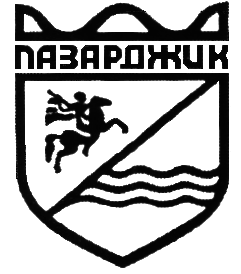 Община ПАЗАРДЖИК 4400 Пазарджик бул.”България” N2, Тел:(034) 44 55 01,Факс:(034)44 24 95e-mail: secretary@pazardjik.bg